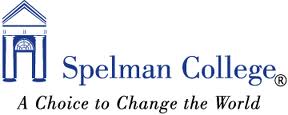 I hereby authorize Spelman College to initiate direct deposit credit entries and if necessary, debit entries or adjustments, to correct any deposit errors to my checking or savings account at the financial institution indicated above. I certify I have read and understood this form. This authority is to remain in full force and effect until Spelman College has received written notification from me of its termination in such time and in such manner as to afford Spelman College and the financial institution named above a reasonable opportunity to act on it.It is your responsibility to obtain the correct ACH Routing/Transit Number and Account Number for your financial institution. Incorrect account information will delay your payment.Please return completed form via FAX or Mail to:Spelman CollegeOffice of the Controller/Accounts Payable350 Spelman Lane SW, Box 1108Atlanta, GA 30314-4399404.270.5172 FaxNameFederal Tax ID (EIN#)Federal Tax ID (EIN#)Federal Tax ID (EIN#)Federal Tax ID (EIN#)Company AddressCompany AddressCompany AddressPhone NumberPhone NumberEmail AddressEmail AddressType of TransactionType of TransactionType of TransactionType of TransactionNew                                     Change                                    Cancel   New                                     Change                                    Cancel   New                                     Change                                    Cancel   Bank NameBank NameBank NameBank AddressBank AddressBank AddressType of Account (Please check one):Type of Account (Please check one):Type of Account (Please check one):Type of Account (Please check one): Checking                           Savings      Checking                           Savings      Checking                           Savings     Bank Account Number:Bank Account Number:Bank Account Number:Bank Account Number:Bank Routing Number (9-digits):Bank Routing Number (9-digits):Bank Routing Number (9-digits):Bank Routing Number (9-digits):SignatureDatePrinted NamePrinted NameFor Office of Accounts Payable Use OnlyFor Office of Accounts Payable Use OnlyAP Reviewed and Approved:Date: 